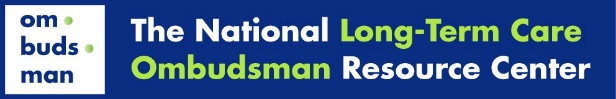 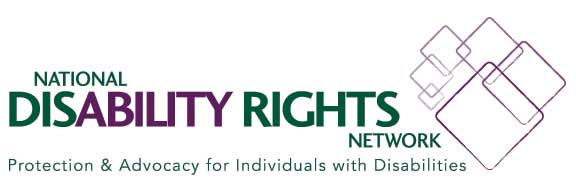 Sample Memorandum of Understanding TemplateMemorandum of UnderstandingBetween(Partner)and(Partner)This Memorandum of Understanding (MOU) sets the terms and understanding between the (partner) and the (partner) to (insert activity).Background(Why partnership important)PurposeThis MOU will (purpose/goals of partnership)The above goals will be accomplished by undertaking the following activities:(List and describe the activities that are planned for the partnership and who will do what)Reporting(Record who will evaluate effectiveness and adherence to the agreement and when evaluation will happen)Funding(Specify that this MOU is not a commitment of funds)DurationThis MOU is at-will and may be modified by mutual consent of authorized officials from (list partners). This MOU shall become effective upon signature by the authorized officials from the (list partners) and will remain in effect until modified or terminated by any one of the partners by mutual consent. In the absence of mutual agreement by the authorized officials from (list partners) this MOU shall end on (end date of partnership).Contact InformationPartner namePartner representativePositionAddressTelephoneFaxE-mailPartner namePartner representativePositionAddressTelephoneFaxE-mail	Date:(Partner signature)(Partner name, organization, position)	Date:(Partner signature)(Partner name, organization, position)Note: This resource is part of series of materials regarding Ombudsman program and P&A collaboration, visit the NORC website for additional information on this topic. This project was supported, in part, by grant number 90OM002, from the U.S. Administration for Community Living, Department of Health and Human Services, Washington, D.C. 20201. Grantees undertaking projects under government sponsorship are encouraged to express freely their findings and conclusions. Points of view or opinions do not, therefore, necessarily represent official Administration for Community Living policy.